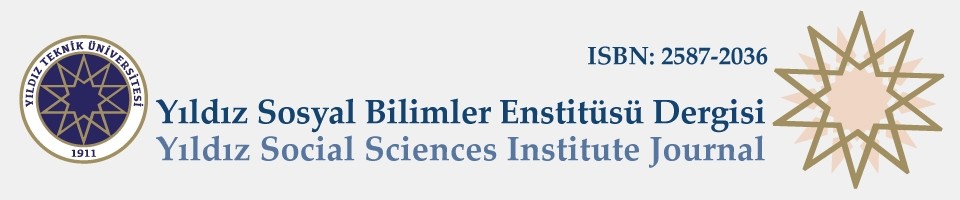 TELİF HAKKI DEVRİ FORMUSorumlu YazarCorresponding AuthorSorumlu YazarCorresponding AuthorMakalenin BaşlığıTitle of ManuscriptMakalenin BaşlığıTitle of ManuscriptYazarların ListesiList of AuthorsYazarların ListesiList of AuthorsYazarların ListesiList of AuthorsYazarların ListesiList of AuthorsYazarların ListesiList of AuthorsSıraNoAdı-SoyadıName - SurnameE-PostaE-MailİmzaSignatureTarihDate1234Yazar(lar) aşağıdaki hususları kabul eder:Sunulan makalenin yazar(lar)ın orijinal çalışması olduğunu ve intihal yapmadıklarını,Tüm yazarların bu çalışmaya asli olarak katılmış olduklarını ve bu çalışma için her türlü sorumluluğu aldıklarını,Tüm yazarların sunulan makalenin son halini gördüklerini ve onayladıklarını,Makalenin başka bir yerde basılmadığını veya basılmak için sunulmadığını,Makalede bulunan metnin, şekillerin ve dokümanların diğer şahıslara ait olan Telif Haklarını ihlal etmediğini, tüm süreçlerin DERGİPARK üzerinden yürütüleceğini kabul ve taahhüt ederler.YILDIZ TEKNİK ÜNİVERSİTESİ’nin bu fikri eseri, Creative Commons Atıf-GayrıTicari 4.0 Uluslararası (CC BY-NC 4.0) lisansı ile yayınlamasına izin verirler. Creative Commons Atıf-GayrıTicari 4.0 Uluslararası (CC BY-NC 4.0) lisansı, eserin ticari kullanım dışında her boyut ve formatta paylaşılmasına, kopyalanmasına, çoğaltılmasına ve orijinal esere uygun şekilde atıfta bulunmak kaydıyla yeniden düzenleme, dönüştürme ve eserin üzerine inşa etme dâhil adapte edilmesine izin verir.Yazar(lar)ın veya varsa yazar(lar)ın işvereninin telif dâhil patent hakları, yazar(lar)ın gelecekte kitaplarında veya diğer çalışmalarında makalenin tümünü ücret ödemeksizin kullanma hakkı makaleyi satmamak koşuluyla kendi amaçları için çoğaltma hakkı gibi fikri mülkiyet hakları saklıdır.Ben/Biz, telif hakkı ihlali nedeniyle üçüncü şahıslarca vuku bulacak hak talebi veya açılacak davalarda YILDIZ TEKNİK ÜNİVERSİTESİ ve Dergi Editörlerinin hiçbir sorumluluğunun olmadığını, tüm sorumluluğun yazarlara ait olduğunu taahhüt ederim/ederiz.Ayrıca Ben/Biz makalede hiçbir suç unsuru veya kanuna aykırı ifade bulunmadığını, araştırma yapılırken kanuna aykırı herhangi bir malzeme ve yöntem kullanılmadığını taahhüt ederim/ederiz.Bu Telif Hakkı Anlaşması Formu tüm yazarlar tarafından imzalanmalıdır/onaylanmalıdır. Form farklı kurumlarda bulunan yazarlar tarafından ayrı kopyalar halinde doldurularak sunulabilir. Ancak, tüm imzaların orijinal veya kanıtlanabilir şekilde onaylı olması gerekir.Yazar(lar) aşağıdaki hususları kabul eder:Sunulan makalenin yazar(lar)ın orijinal çalışması olduğunu ve intihal yapmadıklarını,Tüm yazarların bu çalışmaya asli olarak katılmış olduklarını ve bu çalışma için her türlü sorumluluğu aldıklarını,Tüm yazarların sunulan makalenin son halini gördüklerini ve onayladıklarını,Makalenin başka bir yerde basılmadığını veya basılmak için sunulmadığını,Makalede bulunan metnin, şekillerin ve dokümanların diğer şahıslara ait olan Telif Haklarını ihlal etmediğini, tüm süreçlerin DERGİPARK üzerinden yürütüleceğini kabul ve taahhüt ederler.YILDIZ TEKNİK ÜNİVERSİTESİ’nin bu fikri eseri, Creative Commons Atıf-GayrıTicari 4.0 Uluslararası (CC BY-NC 4.0) lisansı ile yayınlamasına izin verirler. Creative Commons Atıf-GayrıTicari 4.0 Uluslararası (CC BY-NC 4.0) lisansı, eserin ticari kullanım dışında her boyut ve formatta paylaşılmasına, kopyalanmasına, çoğaltılmasına ve orijinal esere uygun şekilde atıfta bulunmak kaydıyla yeniden düzenleme, dönüştürme ve eserin üzerine inşa etme dâhil adapte edilmesine izin verir.Yazar(lar)ın veya varsa yazar(lar)ın işvereninin telif dâhil patent hakları, yazar(lar)ın gelecekte kitaplarında veya diğer çalışmalarında makalenin tümünü ücret ödemeksizin kullanma hakkı makaleyi satmamak koşuluyla kendi amaçları için çoğaltma hakkı gibi fikri mülkiyet hakları saklıdır.Ben/Biz, telif hakkı ihlali nedeniyle üçüncü şahıslarca vuku bulacak hak talebi veya açılacak davalarda YILDIZ TEKNİK ÜNİVERSİTESİ ve Dergi Editörlerinin hiçbir sorumluluğunun olmadığını, tüm sorumluluğun yazarlara ait olduğunu taahhüt ederim/ederiz.Ayrıca Ben/Biz makalede hiçbir suç unsuru veya kanuna aykırı ifade bulunmadığını, araştırma yapılırken kanuna aykırı herhangi bir malzeme ve yöntem kullanılmadığını taahhüt ederim/ederiz.Bu Telif Hakkı Anlaşması Formu tüm yazarlar tarafından imzalanmalıdır/onaylanmalıdır. Form farklı kurumlarda bulunan yazarlar tarafından ayrı kopyalar halinde doldurularak sunulabilir. Ancak, tüm imzaların orijinal veya kanıtlanabilir şekilde onaylı olması gerekir.Yazar(lar) aşağıdaki hususları kabul eder:Sunulan makalenin yazar(lar)ın orijinal çalışması olduğunu ve intihal yapmadıklarını,Tüm yazarların bu çalışmaya asli olarak katılmış olduklarını ve bu çalışma için her türlü sorumluluğu aldıklarını,Tüm yazarların sunulan makalenin son halini gördüklerini ve onayladıklarını,Makalenin başka bir yerde basılmadığını veya basılmak için sunulmadığını,Makalede bulunan metnin, şekillerin ve dokümanların diğer şahıslara ait olan Telif Haklarını ihlal etmediğini, tüm süreçlerin DERGİPARK üzerinden yürütüleceğini kabul ve taahhüt ederler.YILDIZ TEKNİK ÜNİVERSİTESİ’nin bu fikri eseri, Creative Commons Atıf-GayrıTicari 4.0 Uluslararası (CC BY-NC 4.0) lisansı ile yayınlamasına izin verirler. Creative Commons Atıf-GayrıTicari 4.0 Uluslararası (CC BY-NC 4.0) lisansı, eserin ticari kullanım dışında her boyut ve formatta paylaşılmasına, kopyalanmasına, çoğaltılmasına ve orijinal esere uygun şekilde atıfta bulunmak kaydıyla yeniden düzenleme, dönüştürme ve eserin üzerine inşa etme dâhil adapte edilmesine izin verir.Yazar(lar)ın veya varsa yazar(lar)ın işvereninin telif dâhil patent hakları, yazar(lar)ın gelecekte kitaplarında veya diğer çalışmalarında makalenin tümünü ücret ödemeksizin kullanma hakkı makaleyi satmamak koşuluyla kendi amaçları için çoğaltma hakkı gibi fikri mülkiyet hakları saklıdır.Ben/Biz, telif hakkı ihlali nedeniyle üçüncü şahıslarca vuku bulacak hak talebi veya açılacak davalarda YILDIZ TEKNİK ÜNİVERSİTESİ ve Dergi Editörlerinin hiçbir sorumluluğunun olmadığını, tüm sorumluluğun yazarlara ait olduğunu taahhüt ederim/ederiz.Ayrıca Ben/Biz makalede hiçbir suç unsuru veya kanuna aykırı ifade bulunmadığını, araştırma yapılırken kanuna aykırı herhangi bir malzeme ve yöntem kullanılmadığını taahhüt ederim/ederiz.Bu Telif Hakkı Anlaşması Formu tüm yazarlar tarafından imzalanmalıdır/onaylanmalıdır. Form farklı kurumlarda bulunan yazarlar tarafından ayrı kopyalar halinde doldurularak sunulabilir. Ancak, tüm imzaların orijinal veya kanıtlanabilir şekilde onaylı olması gerekir.Yazar(lar) aşağıdaki hususları kabul eder:Sunulan makalenin yazar(lar)ın orijinal çalışması olduğunu ve intihal yapmadıklarını,Tüm yazarların bu çalışmaya asli olarak katılmış olduklarını ve bu çalışma için her türlü sorumluluğu aldıklarını,Tüm yazarların sunulan makalenin son halini gördüklerini ve onayladıklarını,Makalenin başka bir yerde basılmadığını veya basılmak için sunulmadığını,Makalede bulunan metnin, şekillerin ve dokümanların diğer şahıslara ait olan Telif Haklarını ihlal etmediğini, tüm süreçlerin DERGİPARK üzerinden yürütüleceğini kabul ve taahhüt ederler.YILDIZ TEKNİK ÜNİVERSİTESİ’nin bu fikri eseri, Creative Commons Atıf-GayrıTicari 4.0 Uluslararası (CC BY-NC 4.0) lisansı ile yayınlamasına izin verirler. Creative Commons Atıf-GayrıTicari 4.0 Uluslararası (CC BY-NC 4.0) lisansı, eserin ticari kullanım dışında her boyut ve formatta paylaşılmasına, kopyalanmasına, çoğaltılmasına ve orijinal esere uygun şekilde atıfta bulunmak kaydıyla yeniden düzenleme, dönüştürme ve eserin üzerine inşa etme dâhil adapte edilmesine izin verir.Yazar(lar)ın veya varsa yazar(lar)ın işvereninin telif dâhil patent hakları, yazar(lar)ın gelecekte kitaplarında veya diğer çalışmalarında makalenin tümünü ücret ödemeksizin kullanma hakkı makaleyi satmamak koşuluyla kendi amaçları için çoğaltma hakkı gibi fikri mülkiyet hakları saklıdır.Ben/Biz, telif hakkı ihlali nedeniyle üçüncü şahıslarca vuku bulacak hak talebi veya açılacak davalarda YILDIZ TEKNİK ÜNİVERSİTESİ ve Dergi Editörlerinin hiçbir sorumluluğunun olmadığını, tüm sorumluluğun yazarlara ait olduğunu taahhüt ederim/ederiz.Ayrıca Ben/Biz makalede hiçbir suç unsuru veya kanuna aykırı ifade bulunmadığını, araştırma yapılırken kanuna aykırı herhangi bir malzeme ve yöntem kullanılmadığını taahhüt ederim/ederiz.Bu Telif Hakkı Anlaşması Formu tüm yazarlar tarafından imzalanmalıdır/onaylanmalıdır. Form farklı kurumlarda bulunan yazarlar tarafından ayrı kopyalar halinde doldurularak sunulabilir. Ancak, tüm imzaların orijinal veya kanıtlanabilir şekilde onaylı olması gerekir.Yazar(lar) aşağıdaki hususları kabul eder:Sunulan makalenin yazar(lar)ın orijinal çalışması olduğunu ve intihal yapmadıklarını,Tüm yazarların bu çalışmaya asli olarak katılmış olduklarını ve bu çalışma için her türlü sorumluluğu aldıklarını,Tüm yazarların sunulan makalenin son halini gördüklerini ve onayladıklarını,Makalenin başka bir yerde basılmadığını veya basılmak için sunulmadığını,Makalede bulunan metnin, şekillerin ve dokümanların diğer şahıslara ait olan Telif Haklarını ihlal etmediğini, tüm süreçlerin DERGİPARK üzerinden yürütüleceğini kabul ve taahhüt ederler.YILDIZ TEKNİK ÜNİVERSİTESİ’nin bu fikri eseri, Creative Commons Atıf-GayrıTicari 4.0 Uluslararası (CC BY-NC 4.0) lisansı ile yayınlamasına izin verirler. Creative Commons Atıf-GayrıTicari 4.0 Uluslararası (CC BY-NC 4.0) lisansı, eserin ticari kullanım dışında her boyut ve formatta paylaşılmasına, kopyalanmasına, çoğaltılmasına ve orijinal esere uygun şekilde atıfta bulunmak kaydıyla yeniden düzenleme, dönüştürme ve eserin üzerine inşa etme dâhil adapte edilmesine izin verir.Yazar(lar)ın veya varsa yazar(lar)ın işvereninin telif dâhil patent hakları, yazar(lar)ın gelecekte kitaplarında veya diğer çalışmalarında makalenin tümünü ücret ödemeksizin kullanma hakkı makaleyi satmamak koşuluyla kendi amaçları için çoğaltma hakkı gibi fikri mülkiyet hakları saklıdır.Ben/Biz, telif hakkı ihlali nedeniyle üçüncü şahıslarca vuku bulacak hak talebi veya açılacak davalarda YILDIZ TEKNİK ÜNİVERSİTESİ ve Dergi Editörlerinin hiçbir sorumluluğunun olmadığını, tüm sorumluluğun yazarlara ait olduğunu taahhüt ederim/ederiz.Ayrıca Ben/Biz makalede hiçbir suç unsuru veya kanuna aykırı ifade bulunmadığını, araştırma yapılırken kanuna aykırı herhangi bir malzeme ve yöntem kullanılmadığını taahhüt ederim/ederiz.Bu Telif Hakkı Anlaşması Formu tüm yazarlar tarafından imzalanmalıdır/onaylanmalıdır. Form farklı kurumlarda bulunan yazarlar tarafından ayrı kopyalar halinde doldurularak sunulabilir. Ancak, tüm imzaların orijinal veya kanıtlanabilir şekilde onaylı olması gerekir.The author(s) agrees that:The manuscript submitted is his/her/their own original work and has not been plagiarized from any prior study,All authors have essentially participated in the study and are prepared to take public responsibility for the study,All authors have seen and approved the last version of the manuscript submitted,The manuscript is not published and is not being submitted or considered for publication elsewhere,All submitting and publication processes will be conducted on DERGİPARK,The text, illustrations, and any other materials included in the manuscript do not violate any existing copyright or other rights of anyone.YILDIZ TECHNICAL UNIVERSITY will publish the study under Creative Commons Attribution-NonCommercial 4.0 International (CC BY-NC 4.0) license that gives permission to copy and redistribute the material in any medium or format other than commercial purposes as well as rearrange, transform and build upon the material by providing appropriate credit to the original work.The Author(s) or, if applicable the Author’s Employer, retain(s) all proprietary rights in addition to copyright, patent rights; to use, free of charge, all parts of this manuscript for the author’s future works in books, lectures, classroom teaching or oral presentations, the right to reproduce the article for their own purposes provided the copies are not offered for sale.The authors undertake that YILDIZ TECHNICAL UNIVERSITY and Journal Editors have no responsibility, and all responsibility belongs to the authors in the claims or lawsuits by third parties due to copyright infringement.The authors also warrant that the manuscript contains no libelous or unlawful statements and does not contain material/instructions and methods that might cause harm or injury.The Copyright Agreement Form must be signed/ratified by all authors. The separate copies of the form (completed in full) may be submitted by authors at different institutions; however, all signatures must be original and authenticated.The author(s) agrees that:The manuscript submitted is his/her/their own original work and has not been plagiarized from any prior study,All authors have essentially participated in the study and are prepared to take public responsibility for the study,All authors have seen and approved the last version of the manuscript submitted,The manuscript is not published and is not being submitted or considered for publication elsewhere,All submitting and publication processes will be conducted on DERGİPARK,The text, illustrations, and any other materials included in the manuscript do not violate any existing copyright or other rights of anyone.YILDIZ TECHNICAL UNIVERSITY will publish the study under Creative Commons Attribution-NonCommercial 4.0 International (CC BY-NC 4.0) license that gives permission to copy and redistribute the material in any medium or format other than commercial purposes as well as rearrange, transform and build upon the material by providing appropriate credit to the original work.The Author(s) or, if applicable the Author’s Employer, retain(s) all proprietary rights in addition to copyright, patent rights; to use, free of charge, all parts of this manuscript for the author’s future works in books, lectures, classroom teaching or oral presentations, the right to reproduce the article for their own purposes provided the copies are not offered for sale.The authors undertake that YILDIZ TECHNICAL UNIVERSITY and Journal Editors have no responsibility, and all responsibility belongs to the authors in the claims or lawsuits by third parties due to copyright infringement.The authors also warrant that the manuscript contains no libelous or unlawful statements and does not contain material/instructions and methods that might cause harm or injury.The Copyright Agreement Form must be signed/ratified by all authors. The separate copies of the form (completed in full) may be submitted by authors at different institutions; however, all signatures must be original and authenticated.The author(s) agrees that:The manuscript submitted is his/her/their own original work and has not been plagiarized from any prior study,All authors have essentially participated in the study and are prepared to take public responsibility for the study,All authors have seen and approved the last version of the manuscript submitted,The manuscript is not published and is not being submitted or considered for publication elsewhere,All submitting and publication processes will be conducted on DERGİPARK,The text, illustrations, and any other materials included in the manuscript do not violate any existing copyright or other rights of anyone.YILDIZ TECHNICAL UNIVERSITY will publish the study under Creative Commons Attribution-NonCommercial 4.0 International (CC BY-NC 4.0) license that gives permission to copy and redistribute the material in any medium or format other than commercial purposes as well as rearrange, transform and build upon the material by providing appropriate credit to the original work.The Author(s) or, if applicable the Author’s Employer, retain(s) all proprietary rights in addition to copyright, patent rights; to use, free of charge, all parts of this manuscript for the author’s future works in books, lectures, classroom teaching or oral presentations, the right to reproduce the article for their own purposes provided the copies are not offered for sale.The authors undertake that YILDIZ TECHNICAL UNIVERSITY and Journal Editors have no responsibility, and all responsibility belongs to the authors in the claims or lawsuits by third parties due to copyright infringement.The authors also warrant that the manuscript contains no libelous or unlawful statements and does not contain material/instructions and methods that might cause harm or injury.The Copyright Agreement Form must be signed/ratified by all authors. The separate copies of the form (completed in full) may be submitted by authors at different institutions; however, all signatures must be original and authenticated.The author(s) agrees that:The manuscript submitted is his/her/their own original work and has not been plagiarized from any prior study,All authors have essentially participated in the study and are prepared to take public responsibility for the study,All authors have seen and approved the last version of the manuscript submitted,The manuscript is not published and is not being submitted or considered for publication elsewhere,All submitting and publication processes will be conducted on DERGİPARK,The text, illustrations, and any other materials included in the manuscript do not violate any existing copyright or other rights of anyone.YILDIZ TECHNICAL UNIVERSITY will publish the study under Creative Commons Attribution-NonCommercial 4.0 International (CC BY-NC 4.0) license that gives permission to copy and redistribute the material in any medium or format other than commercial purposes as well as rearrange, transform and build upon the material by providing appropriate credit to the original work.The Author(s) or, if applicable the Author’s Employer, retain(s) all proprietary rights in addition to copyright, patent rights; to use, free of charge, all parts of this manuscript for the author’s future works in books, lectures, classroom teaching or oral presentations, the right to reproduce the article for their own purposes provided the copies are not offered for sale.The authors undertake that YILDIZ TECHNICAL UNIVERSITY and Journal Editors have no responsibility, and all responsibility belongs to the authors in the claims or lawsuits by third parties due to copyright infringement.The authors also warrant that the manuscript contains no libelous or unlawful statements and does not contain material/instructions and methods that might cause harm or injury.The Copyright Agreement Form must be signed/ratified by all authors. The separate copies of the form (completed in full) may be submitted by authors at different institutions; however, all signatures must be original and authenticated.The author(s) agrees that:The manuscript submitted is his/her/their own original work and has not been plagiarized from any prior study,All authors have essentially participated in the study and are prepared to take public responsibility for the study,All authors have seen and approved the last version of the manuscript submitted,The manuscript is not published and is not being submitted or considered for publication elsewhere,All submitting and publication processes will be conducted on DERGİPARK,The text, illustrations, and any other materials included in the manuscript do not violate any existing copyright or other rights of anyone.YILDIZ TECHNICAL UNIVERSITY will publish the study under Creative Commons Attribution-NonCommercial 4.0 International (CC BY-NC 4.0) license that gives permission to copy and redistribute the material in any medium or format other than commercial purposes as well as rearrange, transform and build upon the material by providing appropriate credit to the original work.The Author(s) or, if applicable the Author’s Employer, retain(s) all proprietary rights in addition to copyright, patent rights; to use, free of charge, all parts of this manuscript for the author’s future works in books, lectures, classroom teaching or oral presentations, the right to reproduce the article for their own purposes provided the copies are not offered for sale.The authors undertake that YILDIZ TECHNICAL UNIVERSITY and Journal Editors have no responsibility, and all responsibility belongs to the authors in the claims or lawsuits by third parties due to copyright infringement.The authors also warrant that the manuscript contains no libelous or unlawful statements and does not contain material/instructions and methods that might cause harm or injury.The Copyright Agreement Form must be signed/ratified by all authors. The separate copies of the form (completed in full) may be submitted by authors at different institutions; however, all signatures must be original and authenticated.